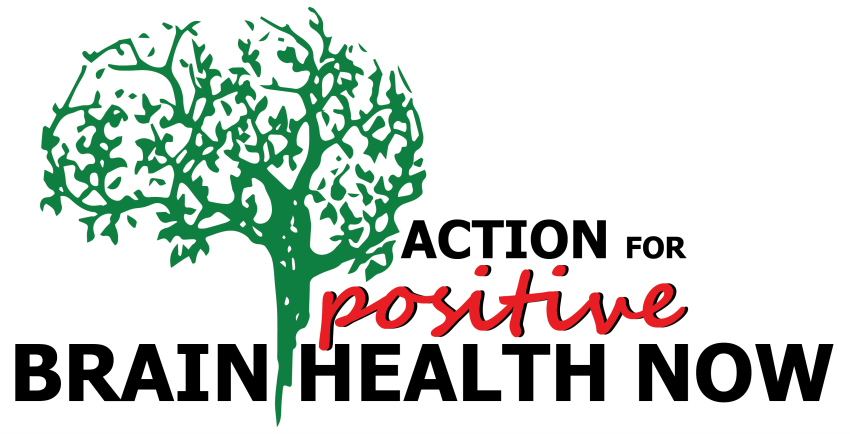 For your upcoming visit, please read the following instructions:Refrain from consuming any alcohol 24 hours prior to the visit, other than 1 drink at the prior evening's meal.Refrain from marijuana use 24 hours prior to the visit.Refrain from consuming street drugs in the 48 hours prior to the visit; benzodiazapines, antidepressants or methadone are allowed if they have been on a stable amount for the past 30 days.Refrain from consuming 'street prescription' drugs in the 48 hours prior to the visit unless they are on a stable amount for the past 30 days (e.g., Tylenol 3s).Bring your reading glasses if required.Bring with you a list of your current medications provided by the pharmacy You will have to come in fasting. Do not eat or drink anything other than water for 8-12 hours prior to your blood collection. You may take your medication as required.We will have small snacks available after the blood drive, but you may consider bringing food if you want. 